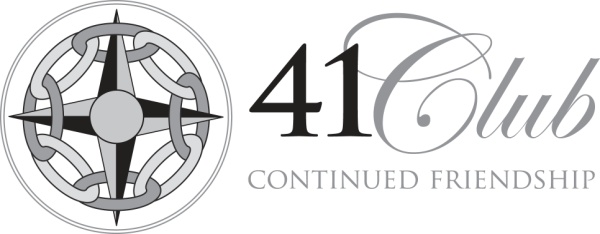 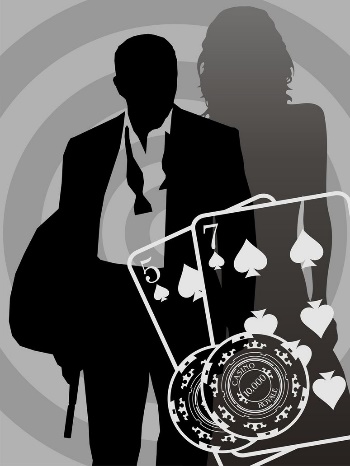 Scarborough 41 Club proudly present theirCASINO 41 CHARITY EVENINGIn aid of Basics Plus supporting special needs studentsFriday 11th November 2016 at 7:30pmThe Crown Spa Hotel - Consort SuiteBasics Plus is a local charitable organisation that aims to link businesses, the local community and special needs students. As a Social Enterprise, they provide students with real work based skills. Basics Plus formed in 1990 to provide training and work experience for people with special needs and has been a great success for both special needs students and our local community ever since.Price includes entry, two course sit down meal and coffee plus casino chips (Fun casino only – no cash prizes)Dress - Smart/Casual	£30 per person